lMADONAS NOVADA PAŠVALDĪBA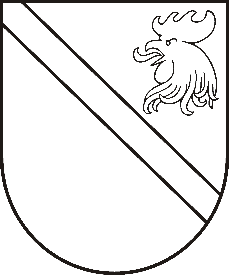 Reģ. Nr. 90000054572Saieta laukums 1, Madona, Madonas novads, LV-4801 t. 64860090, e-pasts: pasts@madona.lv ___________________________________________________________________________MADONAS NOVADA PAŠVALDĪBAS DOMESLĒMUMSMadonā2020.gada 18.augustā								           Nr.311									       (protokols Nr.17, 7.p.)Par pašvaldības nekustamā īpašuma Bērzu iela 5, Lazdona 1, Praulienas  pagasts, Madonas novads, atsavināšanu Madonas novada Praulienas pagasta pārvaldē 25.05.2020. saņemts […] iesniegums (reģistrēts Praulienas pagasta pārvaldē 25.05.2020. ar Nr.PRA/1-09.2/20/52) ar lūgumu atsavināt pašvaldībai piederošo nekustamo īpašumu Bērzu iela 5, Lazdona 1, Praulienas pagasts, Madonas novads (kadastra Nr.7086 009 0080; platība 1540 m2).Nekustamais īpašums Bērzu iela 5 ar kadastra Nr.7086 009 0080 ir reģistrēts Vidzemes rajona tiesas Praulienas pagasta zemesgrāmatas nodalījumā Nr.100000599784 uz Madonas novada pašvaldības vārda.Ar 27.01.2011. Madonas novada pašvaldības sēdes protokolu Nr.2,27.p […] izbeigtas zemes pastāvīgās lietošanas tiesības uz zemes gabalu Bērzu iela 5, un tas noteikts par pašvaldībai piekritīgo zemi un noteikts, ka Praulienas pagasta padomei slēdzams nomas līgums ar bijušo zemes lietotāju. Ar […] ir noslēgts zemes nomas līgums 2019.gada 20.martā, reģistra Nr.PRA/1-19/19/19, par minētā nekustamā īpašuma nomu no 20.03.2019. līdz 19.03.2029.[…] nav nekustamā īpašuma nodokļu parāda par nekustamo īpašumu Bērzu iela 5.Saskaņā ar “Publiskas personas mantas atsavināšanas likuma” 8.panta 7.p. nosacīto cenu atbilstoši mantas vērtībai nosaka mantas novērtēšanas komisija.2020.gada 1.jūnijā nekustamā īpašuma Bērzu iela 5 novērtēšanu ir veikusi SIA “Eiroeksperts” (LĪVA kompetences uzraudzības biroja  izsniegts kompetences sertifikāts nekustamā īpašuma, kustāmās mantas un uzņēmējdarbības (biznesa) vērtēšanā Nr.1).Saskaņā ar nekustamā īpašuma novērtējumu nekustamā īpašuma Bērzu iela 5, Lazdona 1, Praulienas pagasts, Madonas novads, kadastra Nr. 7086 009 0080 , 1540 m2 , tirgus vērtība 2020.gada 1.jūnijā ir EUR 1200.00 (viens tūkstotis divi simti euro, 00 centi).Par nekustamā īpašuma novērtēšanu Madonas novada pašvaldība 2020.gada 9.jūnijā ir veikusi pakalpojuma apmaksu EUR 266.20  (divi simti sešdesmit seši euro, 20 centi). Nekustamais īpašums Bērzu iela 5, Lazdona 1, Praulienas pagasts, Madonas novads, nav nepieciešams pašvaldībai tās funkciju nodrošināšanai. Pamatojoties uz likuma „Par pašvaldībām” 21.panta pirmās daļas septiņpadsmito punktu, kas nosaka, ka „tikai vietējās pašvaldības domes var lemt par pašvaldības nekustamā īpašuma atsavināšanu” un „Publiskas personas mantas atsavināšanas likuma” 4.panta ceturtās  daļas 8.punktu, kas nosaka, ka nekustamā īpašuma atsavināšanu var ierosināt persona, kurai Valsts un pašvaldību īpašuma privatizācijas un privatizācijas sertifikātu izmantošanas pabeigšanas likumā noteiktajā kārtībā ir izbeigtas zemes lietošanas tiesības un ar kuru pašvaldība ir noslēgusi zemes nomas līgumu, ja šī persona vēlas nopirkt zemi, kas bijusi tās lietošanā un par ko ir noslēgts zemes nomas līgums un saskaņā ar “Publiskas personas mantas atsavināšanas likuma” 47.pantu publiskas personas mantas atsavināšanā iegūtos līdzekļus pēc atsavināšanas izdevumu segšanas ieskaita attiecīgās publiskās personas budžetā. Atsavināšanas izdevumu apmēru nosaka Ministru kabineta paredzētajā kārtībā. Saskaņā ar 01.02.2011. MK noteikumu Nr.109 „Kārtība, kādā atsavināma publiskas personas manta” 38.punktu, atsavināmo publisko personu vai to iestāžu mantas atsavināšanas izdevumu apmēru un kārtību, kādā atsavināmo publisko personu vai to iestāžu mantas atsavināšanā iegūtie līdzekļi ieskaitāmi attiecīgās atvasinātās personas budžetā, nosaka attiecīgās atvasinātās publiskās personas lēmējinstitūcija, ņemot vērā 12.08.2020. Uzņēmējdarbības, teritoriālo un vides jautājumu komitejas un 18.08.2020. Finanšu un attīstības komitejas atzinumu, atklāti balsojot:  – 12 (Andrejs Ceļapīters, Andris Dombrovskis, Zigfrīds Gora, Artūrs Grandāns, Gunārs Ikaunieks, Valda Kļaviņa, Agris Lungevičs, Ivars Miķelsons, Andris Sakne, Rihards Saulītis, Inese Strode, Aleksandrs Šrubs), PRET – NAV, ATTURAS – NAV, Madonas novada pašvaldības dome NOLEMJ:Nodot atsavināšanai nekustamo īpašumu Bērzu iela 5, Lazdona 1, Praulienas pagasts, Madonas novads, kas sastāv no vienas zemes vienības 1540 m2 platībā nomniekam […].  Apstiprināt pašvaldības nekustamā īpašuma Bērzu iela 5, Lazdona 1, Praulienas pagasts, Madonas novads, kas sastāv no viena zemes gabala 1540 m2 ar kadastra numuru 7086 009 0080 nosacīto cenu EUR 1200.00 (viens tūkstotis divi simti  euro 00 centi).Noteikt, ka pirkuma maksa pēc Pircēja izvēles ir veicama 100% apmērā pirms līguma noslēgšanas vai veicams pirkums uz nomaksu, paredzot avansa maksājumu ne mazāku par 10% no pirkuma maksas un pirkuma maksas atliktā maksājuma nomaksas termiņu līdz 5 gadiem. Uzdot Juridiskajai nodaļai nosūtīt nomniekam […] nekustamā īpašuma Bērzu iela 5, Lazdona 1, Praulienas pagasts, Madonas novads, atsavināšanas piedāvājumu normatīvajos aktos noteiktajā kārtībā.Domes priekšsēdētājs					         	         A.Lungevičs V.Gotlaufs 26440194